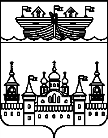 ПОСЕЛКОВЫЙ СОВЕТ Р.П. ВОСКРЕСЕНСКОЕВОСКРЕСЕНСКОГО МУНИЦИПАЛЬНОГО РАЙОНАНИЖЕГОРОДСКОЙ ОБЛАСТИРЕШЕНИЕ22  ноября 2019  года 							              № 41О внесении изменений в решение  от 26.03.2016 г. № 12 «Об утверждении Положения о представлении лицами, замещающими муниципальные должности  поселкового Совета р.п.Воскресенское  Воскресенского муниципального района Нижегородской области сведений о своих доходах, расходах, об имуществе и обязательствах имущественного характера, а также сведений о доходах, расходах, об имуществе и обязательствах имущественного характера своих супруг (супругов) и несовершеннолетних детей»В соответствии с Федеральным законом от 06 октября 2003 года № 131- ФЗ «Об общих принципах организации местного самоуправления в Российской Федерации», Федеральным законом от 25 декабря 2008 года № 273-ФЗ «О противодействии коррупции», Федеральным Законом от 26.07.2019 года № 228-ФЗ «О внесении изменений в статью 40 Федерального закона «Об общих принципах организации местного самоуправления в Российской Федерации» и статью 13.1 Федерального закона «О противодействии коррупции»», поселковый Совет р.п.Воскресенское  решил:1. Внести следующие изменения в Положение о представлении лицами, замещающими муниципальные должности поселкового Совета р.п.Воскресенское Воскресенского муниципального района Нижегородской области сведений о своих доходах, расходах, об имуществе и обязательствах имущественного характера, а также сведения о доходах, расходах, об имуществе и обязательствах имущественного характера своих супруг (супругов) и несовершеннолетних детей, утвержденное решением  от 26.03.2016 г. года № 12:1.1. Дополнить пунктом 8.1. следующего содержания:«К  депутату,  члену  выборного органа местного самоуправления, выборному   должностному   лицу  местного  самоуправления,  представившим недостоверные  или  неполные  сведения  о  своих  доходах,  расходах,  об имуществе  и  обязательствах имущественного характера, а также сведения о доходах,   расходах,   об   имуществе   и  обязательствах  имущественного характера  своих  супруги  (супруга)  и  несовершеннолетних  детей,  если искажение  этих  сведений  является  несущественным, могут быть применены следующие меры ответственности:1) предупреждение;2)освобождение   депутата,   члена   выборного   органа   местного самоуправления  от  должности  в  представительном  органе муниципального образования,  выборном  органе  местного  самоуправления с лишением права занимать  должности в представительном органе муниципального образования, выборном   органе   местного  самоуправления  до  прекращения  срока  его полномочий; 3) освобождение  от  осуществления  полномочий на постоянной основе с лишением   права   осуществлять   полномочия   на  постоянной  основе  до прекращения срока его полномочий; 4)запрет занимать должности в представительном органе муниципального образования,  выборном  органе  местного  самоуправления  до  прекращения срока его полномочий; 5) запрет  исполнять  полномочия  на постоянной основе до прекращения срока его полномочий.2.Настоящее решение обнародовать на информационном стенде администрации, опубликовать на официальном сайте администрации Воскресенского муниципального района Нижегородской области в информационно-телекоммуникационной сети Интернет.3.Настоящее решение вступает в силу со дня его обнародования.4.Контроль над исполнением настоящего решения оставляю за собой.Глава местного самоуправления 					С.И.Доронин